　　　　　　　　　　　　　　　　　　　　　　令和　　年　　月　　日各区事業にかかる自治振興会共催事業 申請書　　　区・自治会名　　　　　　　　　　　　　　　【事業計画】【収支予算】　　　　　　　　　　　　（収支合計が合うように記載してください）注）共催対象は事業に係る費用で、備品購入、金券、飲食代は共催対象となりません（炊出し等の食材代・機材レンタル代や、参加者へのお茶代は対象となります）共催対象となるかどうか不明の場合は、自治振興会事務局までご確認ください（0748-70-3021　aburahi3021@ac-koka.jp）　　　　　　　　　　　　　　　　　　　　　　令和　　年　　月　　日各区事業にかかる自治振興会共催事業 実績報告書　区・自治会名　　　　　　　　　　　　　　　　【事業結果】【収支決算】　　　　　　　　　　　　（収支合計が合うように記載してください）（添付資料）・物品等購入請求書、領収書のコピー（宛先は、区・自治会名と油日自治振興会名との連名宛にしてもらって下さい）・写真、開催要項やお知らせチラシ（開催要項やお知らせチラシには「共催 油日自治振興会」と記載して下さい）ご不明の点は、自治振興会事務局（0748-70-3021　aburahi3021@ac-koka.jp）までご確認ください。　　　　　　　　　　　　　　　　　　　　　　令和 ６ 年 ６ 月 6 日各区事業にかかる自治振興会共催事業 申請書　　　　　　　　　　　区・自治会　　　　○　○　区　　　　　　　【事業計画】【収支予算】　　　　　　　　　　　　（収支合計が合うように記載してください）注）共催対象は事業に係る費用で、備品購入、金券、飲食代は共催対象となりません（炊出し等の食材代・機材レンタル代や、参加者へのお茶代は対象となります）共催対象となるかどうか不明の場合は、自治振興会事務局までご確認ください（0748-70-3021　aburahi3021@ac-koka.jp）　　　↑宛先は、区・自治会名と油日自治振興会名との連名宛にして下さい　　　　領収書は、共催金額以上となるよう必要枚数を添付して下さい↑開催要項やお知らせチラシには「共催 油日自治振興会」と記載して下さい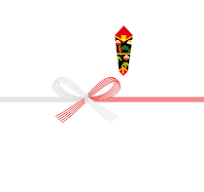 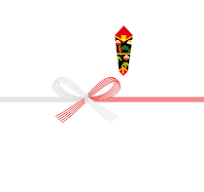 　　　　　　　　　　　　　　　　　　　←敬老事業等の記念品の熨斗紙も、区と自治振興会の連名でお願いします事業名事業内容実施予定日　　　　　　　　　月　　　日　　　曜日実施場所参加予定数　　　　　　　　　　　　　　　　　　人収入の部収入の部支出の部支出の部収入内訳金額［円］支出項目金額［円］自治振興会共催金区･自治会より収入合計支出合計事業名事業内容実施日　　　　　　　　　月　　　日　　　曜日実施場所参加者数　　　　　　　　　　　　　　　　　　人収入の部収入の部支出の部支出の部収入内訳金額［円］支出項目金額［円］自治振興会共催金区･自治会より収入合計支出合計事業名○○区　納涼祭事業内容○○区民を対象に、納涼祭を開催する・盆踊り大会、カラオケ大会、抽選会・ヨーヨー釣り、スイカ割り、ジャンボしゃぼん玉・屋台　焼きそば、ポップコーン実施予定日　　　　　　　 8　月　16　日　金　曜日実施場所○○区公民館参加予定数　　　　　　　　　　　　　　　150　 人収入の部収入の部支出の部支出の部収入内訳金額［円］支出項目金額［円］自治振興会共催金50,000抽選会景品20,000区･自治会より10,000ヨーヨー 5,000食材(そば、コーン)20,000ガス機材レンタル15,000収入合計60,000支出合計60,000